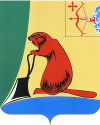 ТУЖИНСКАЯ РАЙОННАЯ ДУМАКИРОВСКОЙ ОБЛАСТИРЕШЕНИЕО внесении изменений в решение Тужинской районной Думы от 31.03.2008 № 26/218В соответствии с Федеральным законом от 26.07.2019 № 228-ФЗ 
«О внесении изменений в статью 40 Федерального закона «Об общих принципах организации местного самоуправления в Российской Федерации» 
и статью 13.1 Федерального закона «О противодействии коррупции»» Тужинская районная Дума РЕШИЛА:1. Внести в решение Тужинской районной Думы от 31.03.2008 
№ 26/218 «Об утверждении Положения о статусе депутата Тужинской районной Думы и главы Тужинского муниципального района», пунктом 1 которого утверждено Положение о статусе  депутата Тужинской районной Думы и главы Тужинского муниципального района (далее – Положение) следующее изменения:1.1. 	Пункт 3 статьи 3 главы 2 Положения изложить в новой редакции следующего содержания:«3. Депутат, член выборного органа местного самоуправления, выборное должностное лицо местного самоуправления должны соблюдать ограничения, запреты, исполнять обязанности, которые установлены Федеральным законом от 25 декабря 2008 года № 273-ФЗ 
«О противодействии коррупции» и другими федеральными законами. Полномочия депутата, члена выборного органа местного самоуправления, выборного должностного лица местного самоуправления прекращаются досрочно в случае несоблюдения ограничений, запретов, неисполнения обязанностей, установленных Федеральным законом от 25 декабря 2008 года № 273-ФЗ «О противодействии коррупции», Федеральным законом 
от 3 декабря 2012 года № 2 30-ФЗ «О контроле за соответствием расходов лиц, замещающих государственные должности, и иных лиц их доходам», Федеральным законом от 7 мая 2013 года № 79-ФЗ «О запрете отдельным категориям лиц открывать и иметь счета (вклады), хранить наличные денежные средства и ценности в иностранных банках, расположенных 
за пределами территории Российской Федерации, владеть 
и (или) пользоваться иностранными финансовыми инструментами», если иное не предусмотрено настоящим Федеральным законом.».1.2. Статью 3 главы 2 Положения дополнить пунктами 4 и 5 следующего содержания:«4. К депутату, члену выборного органа местного самоуправления, выборному должностному лицу местного самоуправления, представившим недостоверные или неполные сведения о своих доходах, расходах, 
об имуществе и обязательствах имущественного характера, а также сведения 
о доходах, расходах, об имуществе и обязательствах имущественного характера своих супруги (супруга) и несовершеннолетних детей, если искажение этих сведений является несущественным, могут быть применены следующие меры ответственности:1) предупреждение;2) освобождение депутата, члена выборного органа местного самоуправления от должности в представительном органе муниципального образования, выборном органе местного самоуправления с лишением права занимать должности в представительном органе муниципального образования, выборном органе местного самоуправления до прекращения срока его полномочий;3) освобождение от осуществления полномочий на постоянной основе 
с лишением права осуществлять полномочия на постоянной основе 
до прекращения срока его полномочий;4) запрет занимать должности в представительном органе муниципального образования, выборном органе местного самоуправления 
до прекращения срока его полномочий;5) запрет исполнять полномочия на постоянной основе до прекращения срока его полномочий.5. Порядок принятия решения о применении к депутату, члену выборного органа местного самоуправления, выборному должностному лицу местного самоуправления мер ответственности, указанных в пункте 
4 настоящей статьи, определяется муниципальным правовым актом 
в соответствии с законом субъекта Российской Федерации.».3. Настоящее решение вступает в силу с момента его официального опубликования в Бюллетене муниципальных нормативных правовых актов органов местного самоуправления Тужинского муниципального района Кировской области.Председатель Тужинскойрайонной Думы    Е.П. ОносовГлава Тужинскогомуниципального района    Л.В. Бледных18.11.2019№ 41/306пгт Тужапгт Тужапгт Тужапгт Тужа